Lesson planUnit of a short term plan “ Our Health ” 5d. Talking about health and illnessesUnit of a short term plan “ Our Health ” 5d. Talking about health and illnessesUnit of a short term plan “ Our Health ” 5d. Talking about health and illnessesUnit of a short term plan “ Our Health ” 5d. Talking about health and illnessesSchool:  “Shardara” school-lyceumSchool:  “Shardara” school-lyceumSchool:  “Shardara” school-lyceumSchool:  “Shardara” school-lyceumDate:Date:Date:Date:Teacher name: Alimbaeva M.TTeacher name: Alimbaeva M.TTeacher name: Alimbaeva M.TTeacher name: Alimbaeva M.TCLASS:6ACLASS:6ACLASS:6ACLASS:6ANumber present:14absent:0absent:0absent:0Lesson titleLesson titleDiscussing healthy habits and healthy living and learning about the illnessesDiscussing healthy habits and healthy living and learning about the illnessesDiscussing healthy habits and healthy living and learning about the illnessesDiscussing healthy habits and healthy living and learning about the illnessesDiscussing healthy habits and healthy living and learning about the illnessesDiscussing healthy habits and healthy living and learning about the illnessesLearningobjective(s) thatthis lesson is contributing to:Learningobjective(s) thatthis lesson is contributing to:6.5.1.1-plan,write, edit and proofread  work at text level with some support on a growing range of general and curricular topics6.6.13.1-use modal forms including mustn’t (prohibition), need (necessity), should (for advice) on range of familiar general and curricular topics 6.1.1.1-use speaking skills to solve problems creatively and cooperatively in groups6.5.1.1-plan,write, edit and proofread  work at text level with some support on a growing range of general and curricular topics6.6.13.1-use modal forms including mustn’t (prohibition), need (necessity), should (for advice) on range of familiar general and curricular topics 6.1.1.1-use speaking skills to solve problems creatively and cooperatively in groups6.5.1.1-plan,write, edit and proofread  work at text level with some support on a growing range of general and curricular topics6.6.13.1-use modal forms including mustn’t (prohibition), need (necessity), should (for advice) on range of familiar general and curricular topics 6.1.1.1-use speaking skills to solve problems creatively and cooperatively in groups6.5.1.1-plan,write, edit and proofread  work at text level with some support on a growing range of general and curricular topics6.6.13.1-use modal forms including mustn’t (prohibition), need (necessity), should (for advice) on range of familiar general and curricular topics 6.1.1.1-use speaking skills to solve problems creatively and cooperatively in groups6.5.1.1-plan,write, edit and proofread  work at text level with some support on a growing range of general and curricular topics6.6.13.1-use modal forms including mustn’t (prohibition), need (necessity), should (for advice) on range of familiar general and curricular topics 6.1.1.1-use speaking skills to solve problems creatively and cooperatively in groups6.5.1.1-plan,write, edit and proofread  work at text level with some support on a growing range of general and curricular topics6.6.13.1-use modal forms including mustn’t (prohibition), need (necessity), should (for advice) on range of familiar general and curricular topics 6.1.1.1-use speaking skills to solve problems creatively and cooperatively in groupsLesson objectivesLesson objectivesAll learners will be able to Divide words into healthy and unhealthy habits groupsName healthy and unhealthy habitsMake up sentences with keywords using modal verbsAll learners will be able to Divide words into healthy and unhealthy habits groupsName healthy and unhealthy habitsMake up sentences with keywords using modal verbsAll learners will be able to Divide words into healthy and unhealthy habits groupsName healthy and unhealthy habitsMake up sentences with keywords using modal verbsAll learners will be able to Divide words into healthy and unhealthy habits groupsName healthy and unhealthy habitsMake up sentences with keywords using modal verbsAll learners will be able to Divide words into healthy and unhealthy habits groupsName healthy and unhealthy habitsMake up sentences with keywords using modal verbsAll learners will be able to Divide words into healthy and unhealthy habits groupsName healthy and unhealthy habitsMake up sentences with keywords using modal verbsLesson objectivesLesson objectivesMost learners will be able toListen and fill in missing words to the dialogue.Give advice according to healthy and unhealthy habits.Make sentences using modal verbsMost learners will be able toListen and fill in missing words to the dialogue.Give advice according to healthy and unhealthy habits.Make sentences using modal verbsMost learners will be able toListen and fill in missing words to the dialogue.Give advice according to healthy and unhealthy habits.Make sentences using modal verbsMost learners will be able toListen and fill in missing words to the dialogue.Give advice according to healthy and unhealthy habits.Make sentences using modal verbsMost learners will be able toListen and fill in missing words to the dialogue.Give advice according to healthy and unhealthy habits.Make sentences using modal verbsMost learners will be able toListen and fill in missing words to the dialogue.Give advice according to healthy and unhealthy habits.Make sentences using modal verbsLesson objectivesLesson objectivesSome learners will be able toMake and act out the dialogue by identifying particular informationSome learners will be able toMake and act out the dialogue by identifying particular informationSome learners will be able toMake and act out the dialogue by identifying particular informationSome learners will be able toMake and act out the dialogue by identifying particular informationSome learners will be able toMake and act out the dialogue by identifying particular informationSome learners will be able toMake and act out the dialogue by identifying particular informationAssessment criteriaAssessment criteriaRecognize particular information and details about healthy and unhealthy habits.Apply the topic related vocabulary in speechCompose modal verbs meaning in the dialogueRecognize particular information and details about healthy and unhealthy habits.Apply the topic related vocabulary in speechCompose modal verbs meaning in the dialogueRecognize particular information and details about healthy and unhealthy habits.Apply the topic related vocabulary in speechCompose modal verbs meaning in the dialogueRecognize particular information and details about healthy and unhealthy habits.Apply the topic related vocabulary in speechCompose modal verbs meaning in the dialogueRecognize particular information and details about healthy and unhealthy habits.Apply the topic related vocabulary in speechCompose modal verbs meaning in the dialogueRecognize particular information and details about healthy and unhealthy habits.Apply the topic related vocabulary in speechCompose modal verbs meaning in the dialogueValues linksValues linksKnowledge, understanding and applicationKnowledge, understanding and applicationKnowledge, understanding and applicationKnowledge, understanding and applicationKnowledge, understanding and applicationKnowledge, understanding and applicationCross-curricular linksCross-curricular linksSportSportSportSportSportSportPrevious learningPrevious learningNames of food Names of food Names of food Names of food Names of food Names of food PlanPlanPlanPlanPlanPlanPlanPlanPlanned timingsPlanned activities (replace the notes below with your planned activities)Planned activities (replace the notes below with your planned activities)Planned activities (replace the notes below with your planned activities)Planned activities (replace the notes below with your planned activities)Planned activities (replace the notes below with your planned activities)Planned activities (replace the notes below with your planned activities)ResourcesStart5 minGreeting: Hello, children! How are you? The teacher introduces the objectives of today's lesson and assessment criteria“Brain storm” activities         To be healthy in your life   Don’t forget to do all  fife   Get up early  quick and bright   Exercises with all your mightHometask work with pictures    Look at the board and say what/s wrong with each personTask:1  Fill in:    A)headache  B) toothache , C) sore throat , D)stomachache ,  E) pain in the knee .1. Pamela ate too much ice-cream yesterday and today she has got a______.2. Tom played football yesterday. He fell down and now he has got a _______.3. Den didn’t wash his hands before supper yesterday and today he has got a _4. Amanda often has got a ________ because she watches TV form morning till night.5. Fred doesn’t visit dentist regularly, that’s why he often has got a____.Greeting: Hello, children! How are you? The teacher introduces the objectives of today's lesson and assessment criteria“Brain storm” activities         To be healthy in your life   Don’t forget to do all  fife   Get up early  quick and bright   Exercises with all your mightHometask work with pictures    Look at the board and say what/s wrong with each personTask:1  Fill in:    A)headache  B) toothache , C) sore throat , D)stomachache ,  E) pain in the knee .1. Pamela ate too much ice-cream yesterday and today she has got a______.2. Tom played football yesterday. He fell down and now he has got a _______.3. Den didn’t wash his hands before supper yesterday and today he has got a _4. Amanda often has got a ________ because she watches TV form morning till night.5. Fred doesn’t visit dentist regularly, that’s why he often has got a____.Greeting: Hello, children! How are you? The teacher introduces the objectives of today's lesson and assessment criteria“Brain storm” activities         To be healthy in your life   Don’t forget to do all  fife   Get up early  quick and bright   Exercises with all your mightHometask work with pictures    Look at the board and say what/s wrong with each personTask:1  Fill in:    A)headache  B) toothache , C) sore throat , D)stomachache ,  E) pain in the knee .1. Pamela ate too much ice-cream yesterday and today she has got a______.2. Tom played football yesterday. He fell down and now he has got a _______.3. Den didn’t wash his hands before supper yesterday and today he has got a _4. Amanda often has got a ________ because she watches TV form morning till night.5. Fred doesn’t visit dentist regularly, that’s why he often has got a____.Greeting: Hello, children! How are you? The teacher introduces the objectives of today's lesson and assessment criteria“Brain storm” activities         To be healthy in your life   Don’t forget to do all  fife   Get up early  quick and bright   Exercises with all your mightHometask work with pictures    Look at the board and say what/s wrong with each personTask:1  Fill in:    A)headache  B) toothache , C) sore throat , D)stomachache ,  E) pain in the knee .1. Pamela ate too much ice-cream yesterday and today she has got a______.2. Tom played football yesterday. He fell down and now he has got a _______.3. Den didn’t wash his hands before supper yesterday and today he has got a _4. Amanda often has got a ________ because she watches TV form morning till night.5. Fred doesn’t visit dentist regularly, that’s why he often has got a____.Greeting: Hello, children! How are you? The teacher introduces the objectives of today's lesson and assessment criteria“Brain storm” activities         To be healthy in your life   Don’t forget to do all  fife   Get up early  quick and bright   Exercises with all your mightHometask work with pictures    Look at the board and say what/s wrong with each personTask:1  Fill in:    A)headache  B) toothache , C) sore throat , D)stomachache ,  E) pain in the knee .1. Pamela ate too much ice-cream yesterday and today she has got a______.2. Tom played football yesterday. He fell down and now he has got a _______.3. Den didn’t wash his hands before supper yesterday and today he has got a _4. Amanda often has got a ________ because she watches TV form morning till night.5. Fred doesn’t visit dentist regularly, that’s why he often has got a____.Greeting: Hello, children! How are you? The teacher introduces the objectives of today's lesson and assessment criteria“Brain storm” activities         To be healthy in your life   Don’t forget to do all  fife   Get up early  quick and bright   Exercises with all your mightHometask work with pictures    Look at the board and say what/s wrong with each personTask:1  Fill in:    A)headache  B) toothache , C) sore throat , D)stomachache ,  E) pain in the knee .1. Pamela ate too much ice-cream yesterday and today she has got a______.2. Tom played football yesterday. He fell down and now he has got a _______.3. Den didn’t wash his hands before supper yesterday and today he has got a _4. Amanda often has got a ________ because she watches TV form morning till night.5. Fred doesn’t visit dentist regularly, that’s why he often has got a____.Middle5 min5min5 min          2 min5 min     5 min3minAFL- “Numbers speak” activitiesMake up  words of the letters about health and the part of the body.Task:2 Listen and choose the picture cards and find healthy and unhealthy habits.   I team “Healthy” II team “Unhealthy”Get a good night’s sleep   1. Eat too much junk foodHave a hobby                 2. Eat late at nightDo a physical activity 3. Surf the internet for too longDrink plenty of water    4. Play video games too oftenEat fruit and vegetables 5. Watch too much TVDon’t smoke                 6. SmokeExample: We should get a good night’s sleep.We shouldn’t eat too much junk food.Task3 Use the words and the list below to give adviseDescriptor a learner:            Finds healthy and unhealthy habits.Makes right sentences with should/shouldn’t and say  .Relaxing time .Sing a song The sentences above are from the dialogue between two friends. Read and listen, role play it.1st groupDiana: What’s wrong, Rita?Rita: I want to play in basketball team, but the coach says I have to improve my level of fitness first. What should I do?Diana: Why don’t you around the park? I often go there.Rita: That’s good idea.Diana: You should also eat lots of fruit and vegetables and drink plenty of water. And make sure you avoid snacks and fizzy drinks. They’re no good for you. Rita: Thanks for the advice, Diana.2nd groupDialoge -Hi- Hello, how are you?- Oh not so good.- What’s matter with you?-how are you feeling?- I have a terrible cold.I need a cough medicineWell, do you know what should do? Take some garlic and cook it in chicken stock. Then drink a cup every half an hour . It really works.Descriptor a learner:Make up  dialogueRole play it    Test “Are you Healthy?  	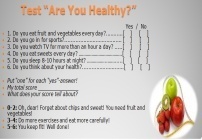 AFL- “Numbers speak” activitiesMake up  words of the letters about health and the part of the body.Task:2 Listen and choose the picture cards and find healthy and unhealthy habits.   I team “Healthy” II team “Unhealthy”Get a good night’s sleep   1. Eat too much junk foodHave a hobby                 2. Eat late at nightDo a physical activity 3. Surf the internet for too longDrink plenty of water    4. Play video games too oftenEat fruit and vegetables 5. Watch too much TVDon’t smoke                 6. SmokeExample: We should get a good night’s sleep.We shouldn’t eat too much junk food.Task3 Use the words and the list below to give adviseDescriptor a learner:            Finds healthy and unhealthy habits.Makes right sentences with should/shouldn’t and say  .Relaxing time .Sing a song The sentences above are from the dialogue between two friends. Read and listen, role play it.1st groupDiana: What’s wrong, Rita?Rita: I want to play in basketball team, but the coach says I have to improve my level of fitness first. What should I do?Diana: Why don’t you around the park? I often go there.Rita: That’s good idea.Diana: You should also eat lots of fruit and vegetables and drink plenty of water. And make sure you avoid snacks and fizzy drinks. They’re no good for you. Rita: Thanks for the advice, Diana.2nd groupDialoge -Hi- Hello, how are you?- Oh not so good.- What’s matter with you?-how are you feeling?- I have a terrible cold.I need a cough medicineWell, do you know what should do? Take some garlic and cook it in chicken stock. Then drink a cup every half an hour . It really works.Descriptor a learner:Make up  dialogueRole play it    Test “Are you Healthy?  	AFL- “Numbers speak” activitiesMake up  words of the letters about health and the part of the body.Task:2 Listen and choose the picture cards and find healthy and unhealthy habits.   I team “Healthy” II team “Unhealthy”Get a good night’s sleep   1. Eat too much junk foodHave a hobby                 2. Eat late at nightDo a physical activity 3. Surf the internet for too longDrink plenty of water    4. Play video games too oftenEat fruit and vegetables 5. Watch too much TVDon’t smoke                 6. SmokeExample: We should get a good night’s sleep.We shouldn’t eat too much junk food.Task3 Use the words and the list below to give adviseDescriptor a learner:            Finds healthy and unhealthy habits.Makes right sentences with should/shouldn’t and say  .Relaxing time .Sing a song The sentences above are from the dialogue between two friends. Read and listen, role play it.1st groupDiana: What’s wrong, Rita?Rita: I want to play in basketball team, but the coach says I have to improve my level of fitness first. What should I do?Diana: Why don’t you around the park? I often go there.Rita: That’s good idea.Diana: You should also eat lots of fruit and vegetables and drink plenty of water. And make sure you avoid snacks and fizzy drinks. They’re no good for you. Rita: Thanks for the advice, Diana.2nd groupDialoge -Hi- Hello, how are you?- Oh not so good.- What’s matter with you?-how are you feeling?- I have a terrible cold.I need a cough medicineWell, do you know what should do? Take some garlic and cook it in chicken stock. Then drink a cup every half an hour . It really works.Descriptor a learner:Make up  dialogueRole play it    Test “Are you Healthy?  	AFL- “Numbers speak” activitiesMake up  words of the letters about health and the part of the body.Task:2 Listen and choose the picture cards and find healthy and unhealthy habits.   I team “Healthy” II team “Unhealthy”Get a good night’s sleep   1. Eat too much junk foodHave a hobby                 2. Eat late at nightDo a physical activity 3. Surf the internet for too longDrink plenty of water    4. Play video games too oftenEat fruit and vegetables 5. Watch too much TVDon’t smoke                 6. SmokeExample: We should get a good night’s sleep.We shouldn’t eat too much junk food.Task3 Use the words and the list below to give adviseDescriptor a learner:            Finds healthy and unhealthy habits.Makes right sentences with should/shouldn’t and say  .Relaxing time .Sing a song The sentences above are from the dialogue between two friends. Read and listen, role play it.1st groupDiana: What’s wrong, Rita?Rita: I want to play in basketball team, but the coach says I have to improve my level of fitness first. What should I do?Diana: Why don’t you around the park? I often go there.Rita: That’s good idea.Diana: You should also eat lots of fruit and vegetables and drink plenty of water. And make sure you avoid snacks and fizzy drinks. They’re no good for you. Rita: Thanks for the advice, Diana.2nd groupDialoge -Hi- Hello, how are you?- Oh not so good.- What’s matter with you?-how are you feeling?- I have a terrible cold.I need a cough medicineWell, do you know what should do? Take some garlic and cook it in chicken stock. Then drink a cup every half an hour . It really works.Descriptor a learner:Make up  dialogueRole play it    Test “Are you Healthy?  	AFL- “Numbers speak” activitiesMake up  words of the letters about health and the part of the body.Task:2 Listen and choose the picture cards and find healthy and unhealthy habits.   I team “Healthy” II team “Unhealthy”Get a good night’s sleep   1. Eat too much junk foodHave a hobby                 2. Eat late at nightDo a physical activity 3. Surf the internet for too longDrink plenty of water    4. Play video games too oftenEat fruit and vegetables 5. Watch too much TVDon’t smoke                 6. SmokeExample: We should get a good night’s sleep.We shouldn’t eat too much junk food.Task3 Use the words and the list below to give adviseDescriptor a learner:            Finds healthy and unhealthy habits.Makes right sentences with should/shouldn’t and say  .Relaxing time .Sing a song The sentences above are from the dialogue between two friends. Read and listen, role play it.1st groupDiana: What’s wrong, Rita?Rita: I want to play in basketball team, but the coach says I have to improve my level of fitness first. What should I do?Diana: Why don’t you around the park? I often go there.Rita: That’s good idea.Diana: You should also eat lots of fruit and vegetables and drink plenty of water. And make sure you avoid snacks and fizzy drinks. They’re no good for you. Rita: Thanks for the advice, Diana.2nd groupDialoge -Hi- Hello, how are you?- Oh not so good.- What’s matter with you?-how are you feeling?- I have a terrible cold.I need a cough medicineWell, do you know what should do? Take some garlic and cook it in chicken stock. Then drink a cup every half an hour . It really works.Descriptor a learner:Make up  dialogueRole play it    Test “Are you Healthy?  	AFL- “Numbers speak” activitiesMake up  words of the letters about health and the part of the body.Task:2 Listen and choose the picture cards and find healthy and unhealthy habits.   I team “Healthy” II team “Unhealthy”Get a good night’s sleep   1. Eat too much junk foodHave a hobby                 2. Eat late at nightDo a physical activity 3. Surf the internet for too longDrink plenty of water    4. Play video games too oftenEat fruit and vegetables 5. Watch too much TVDon’t smoke                 6. SmokeExample: We should get a good night’s sleep.We shouldn’t eat too much junk food.Task3 Use the words and the list below to give adviseDescriptor a learner:            Finds healthy and unhealthy habits.Makes right sentences with should/shouldn’t and say  .Relaxing time .Sing a song The sentences above are from the dialogue between two friends. Read and listen, role play it.1st groupDiana: What’s wrong, Rita?Rita: I want to play in basketball team, but the coach says I have to improve my level of fitness first. What should I do?Diana: Why don’t you around the park? I often go there.Rita: That’s good idea.Diana: You should also eat lots of fruit and vegetables and drink plenty of water. And make sure you avoid snacks and fizzy drinks. They’re no good for you. Rita: Thanks for the advice, Diana.2nd groupDialoge -Hi- Hello, how are you?- Oh not so good.- What’s matter with you?-how are you feeling?- I have a terrible cold.I need a cough medicineWell, do you know what should do? Take some garlic and cook it in chicken stock. Then drink a cup every half an hour . It really works.Descriptor a learner:Make up  dialogueRole play it    Test “Are you Healthy?  	Picture cards healthy and unhealthy habits with №End5 minSelf-assessment: writing letter feedbackAsk students to look at lesson objectives they set at the beginning of the lesson and think and say what they did well in the lesson and what needs improvement.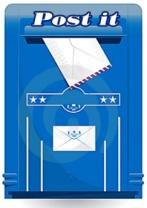 What have I learnt?What have I found easy? What have I found difficult?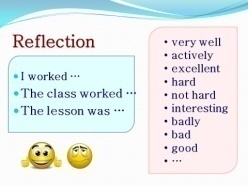 What do I want to know?So, the lesson is over. GoodbyeSelf-assessment: writing letter feedbackAsk students to look at lesson objectives they set at the beginning of the lesson and think and say what they did well in the lesson and what needs improvement.What have I learnt?What have I found easy? What have I found difficult?What do I want to know?So, the lesson is over. GoodbyeSelf-assessment: writing letter feedbackAsk students to look at lesson objectives they set at the beginning of the lesson and think and say what they did well in the lesson and what needs improvement.What have I learnt?What have I found easy? What have I found difficult?What do I want to know?So, the lesson is over. GoodbyeSelf-assessment: writing letter feedbackAsk students to look at lesson objectives they set at the beginning of the lesson and think and say what they did well in the lesson and what needs improvement.What have I learnt?What have I found easy? What have I found difficult?What do I want to know?So, the lesson is over. GoodbyeSelf-assessment: writing letter feedbackAsk students to look at lesson objectives they set at the beginning of the lesson and think and say what they did well in the lesson and what needs improvement.What have I learnt?What have I found easy? What have I found difficult?What do I want to know?So, the lesson is over. GoodbyeSelf-assessment: writing letter feedbackAsk students to look at lesson objectives they set at the beginning of the lesson and think and say what they did well in the lesson and what needs improvement.What have I learnt?What have I found easy? What have I found difficult?What do I want to know?So, the lesson is over. GoodbyePostLetter stickersAdditional informationAdditional informationAdditional informationAdditional informationAdditional informationAdditional informationAdditional informationAdditional informationDifferentiation – how do you plan to give more support? How do you plan to challenge the more able learners?Differentiation – how do you plan to give more support? How do you plan to challenge the more able learners?Differentiation – how do you plan to give more support? How do you plan to challenge the more able learners?Assessment – how are you planning to checkLearner’s learning?Assessment – how are you planning to checkLearner’s learning?Assessment – how are you planning to checkLearner’s learning?Health and safety check

Health and safety check

Differentiation by outcome: more able learners will be given a task to make their own sentences about their future plans.Differentiation by support: less able learners will be given more support by given them key words: eat, do morning exercises, go, run, drinkDescriptor a leaner:develops his/her personal objectiveswrites their sentencespresents their words to the classDifferentiation by outcome: more able learners will be given a task to make their own sentences about their future plans.Differentiation by support: less able learners will be given more support by given them key words: eat, do morning exercises, go, run, drinkDescriptor a leaner:develops his/her personal objectiveswrites their sentencespresents their words to the classDifferentiation by outcome: more able learners will be given a task to make their own sentences about their future plans.Differentiation by support: less able learners will be given more support by given them key words: eat, do morning exercises, go, run, drinkDescriptor a leaner:develops his/her personal objectiveswrites their sentencespresents their words to the class“Brain storm”, “Self - assessment paper”, “Work with text”,” ’Number speak”,”Healthy and unhealthy habits” Make the dialogue”, Test Are you healthy?“Brain storm”, “Self - assessment paper”, “Work with text”,” ’Number speak”,”Healthy and unhealthy habits” Make the dialogue”, Test Are you healthy?“Brain storm”, “Self - assessment paper”, “Work with text”,” ’Number speak”,”Healthy and unhealthy habits” Make the dialogue”, Test Are you healthy?Physical exercises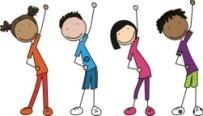 Physical exercisesReflectionWere the lesson objectives/learning objectives realistic?Did all the learners achieve the lesson objectives/ learning objectives? If not, why?Did my planned differentiation work well?Did I stick to timings?What changes did I make from my plan and why?ReflectionWere the lesson objectives/learning objectives realistic?Did all the learners achieve the lesson objectives/ learning objectives? If not, why?Did my planned differentiation work well?Did I stick to timings?What changes did I make from my plan and why?ReflectionWere the lesson objectives/learning objectives realistic?Did all the learners achieve the lesson objectives/ learning objectives? If not, why?Did my planned differentiation work well?Did I stick to timings?What changes did I make from my plan and why?ReflectionWere the lesson objectives/learning objectives realistic?Did all the learners achieve the lesson objectives/ learning objectives? If not, why?Did my planned differentiation work well?Did I stick to timings?What changes did I make from my plan and why?ReflectionWere the lesson objectives/learning objectives realistic?Did all the learners achieve the lesson objectives/ learning objectives? If not, why?Did my planned differentiation work well?Did I stick to timings?What changes did I make from my plan and why?ReflectionWere the lesson objectives/learning objectives realistic?Did all the learners achieve the lesson objectives/ learning objectives? If not, why?Did my planned differentiation work well?Did I stick to timings?What changes did I make from my plan and why?Summary evaluationWhat two things went really well (consider both teaching and learning)?1:2:What two things would have improved the lesson (consider both teaching and learning)?1:2:What have I learned from this lesson about the class or individuals that will inform my next lesson?Summary evaluationWhat two things went really well (consider both teaching and learning)?1:2:What two things would have improved the lesson (consider both teaching and learning)?1:2:What have I learned from this lesson about the class or individuals that will inform my next lesson?Summary evaluationWhat two things went really well (consider both teaching and learning)?1:2:What two things would have improved the lesson (consider both teaching and learning)?1:2:What have I learned from this lesson about the class or individuals that will inform my next lesson?Summary evaluationWhat two things went really well (consider both teaching and learning)?1:2:What two things would have improved the lesson (consider both teaching and learning)?1:2:What have I learned from this lesson about the class or individuals that will inform my next lesson?Summary evaluationWhat two things went really well (consider both teaching and learning)?1:2:What two things would have improved the lesson (consider both teaching and learning)?1:2:What have I learned from this lesson about the class or individuals that will inform my next lesson?Summary evaluationWhat two things went really well (consider both teaching and learning)?1:2:What two things would have improved the lesson (consider both teaching and learning)?1:2:What have I learned from this lesson about the class or individuals that will inform my next lesson?Summary evaluationWhat two things went really well (consider both teaching and learning)?1:2:What two things would have improved the lesson (consider both teaching and learning)?1:2:What have I learned from this lesson about the class or individuals that will inform my next lesson?Summary evaluationWhat two things went really well (consider both teaching and learning)?1:2:What two things would have improved the lesson (consider both teaching and learning)?1:2:What have I learned from this lesson about the class or individuals that will inform my next lesson?